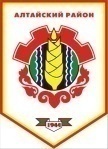 Российская ФедерацияРеспублика ХакасияАлтайский районСовет депутатов Аршановского сельсоветаРЕШЕНИЕ28.09.2015 г.          		                 с. Аршаново	                                  № 2О повестке первой сессии третьего созыва Совета депутатов Аршановского сельсоветаАлтайского района Республики ХакасияВ соответствии статьи 29 Устава муниципального образования Аршановский сельсовет Совет депутатов Аршановского сельсовета Алтайского района Республики Хакасия РЕШИЛ:        Включить в повестку первой сессии Совета депутатов Аршановского сельсовета Алтайского района Республики Хакасия следующие вопросы:Глава Аршановского сельсовета	                                       Н.А. ТанбаевАлтайского района Республики Хакасия1.Об избрании временной мандатной комиссии Совета депутатов Аршановского сельсовета Алтайского района Республики Хакасия.2. Об избрании председателя временной мандатной комиссии Совета депутатов Аршановского сельсовета Алтайского района Республики Хакасия.3.О признании полномочий депутатов Совета депутатов Аршановского сельсовета Алтайского района Республики Хакасия третьего созыва.4.Об утверждении состава постоянных комиссий Совета депутатов Аршановского сельсовета Алтайского района Республики Хакасия.5.Об избрании председателей  постоянных комиссий Совета депутатов Аршановского сельсовета Алтайского района Республики Хакасия.